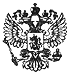 Федеральный закон от 18 июля 2017 г. N 173-ФЗ "О внесении изменений в статью 55 части первой Налогового кодекса Российской Федерации"     Принят Государственной Думой 7 июля 2017 года     Одобрен Советом Федерации 12 июля 2017 года     Статья 1     Внести в статью  55  части  первой  Налогового  кодекса   РоссийскойФедерации (Собрание законодательства Российской Федерации,  1998,   N 31,ст. 3824; 1999, N 28, ст. 3487; 2006, N 31, ст. 3436; 2016, N 7, ст. 920;N 27, ст. 4176) следующие изменения:     1) пункт 1 дополнить словами "с учетом особенностей,   установленныхнастоящей статьей";     2) пункт 2 изложить в следующей редакции:     "2. Если в соответствии с частью второй настоящего Кодекса налоговымпериодом по соответствующему налогу  признается  календарный  год,   датыначала и завершения налогового периода определяются с учетом   положений,установленных настоящим пунктом и пунктом 3 настоящей статьи.     Если организация создана (государственная  регистрация   физическоголица в качестве индивидуального предпринимателя осуществлена)  в   периодвремени с 1  января  по  30  ноября  одного  календарного  года,  первымналоговым  периодом  для  такой  организации  (такого     индивидуальногопредпринимателя) является период времени  со  дня  создания   организации(государственной регистрации физического лица в качестве индивидуальногопредпринимателя) по 31 декабря этого календарного года.     Если организация создана (государственная  регистрация   физическоголица в качестве индивидуального предпринимателя осуществлена)  в   периодвремени с 1 декабря по  31  декабря  одного  календарного  года,   первымналоговым  периодом  для  такой  организации  (такого     индивидуальногопредпринимателя) является период времени  со  дня  создания   организации(государственной регистрации физического лица в качестве индивидуальногопредпринимателя) по 31 декабря календарного года,  следующего  за   годомсоздания   организации   (осуществления   государственной     регистрациифизического лица в качестве индивидуального предпринимателя).     Предусмотренные настоящим пунктом правила не применяются в отношенииопределения первого налогового периода по налогу на прибыль   организацийдля иностранных организаций, самостоятельно признавших  себя   налоговымирезидентами Российской  Федерации  в  порядке,  установленном   настоящимКодексом, деятельность которых на дату такого признания не  приводила   кобразованию постоянного представительства в Российской Федерации.";     3) пункт 3 изложить в следующей редакции:     "3. При прекращении организации путем ликвидации или   реорганизации(прекращении физическим лицом деятельности  в  качестве   индивидуальногопредпринимателя) последним  налоговым  периодом  для  такой   организации(такого индивидуального предпринимателя) является  период  времени    с 1января календарного года, в котором прекращена организация (утратила силугосударственная регистрация физического лица в качестве   индивидуальногопредпринимателя),  до  дня  государственной   регистрации     прекращенияорганизации в  результате  ликвидации  или  реорганизации  (утраты  силыгосударственной регистрации физического лица в качестве   индивидуальногопредпринимателя).     Если  организация  создана  и  прекращена  путем      ликвидации илиреорганизации (государственная регистрация физического лица  в   качествеиндивидуального предпринимателя осуществлена и утратила силу) в   течениекалендарного года, налоговым  периодом  для  такой  организации   (такогоиндивидуального предпринимателя) является период времени со дня созданияорганизации (государственной регистрации  физического  лица  в   качествеиндивидуального  предпринимателя)  до  дня  государственной   регистрациипрекращения организации в результате ликвидации или реорганизации (утратысилы  государственной   регистрации   физического   лица   в   качествеиндивидуального предпринимателя).     Если организация создана (государственная  регистрация   физическоголица в качестве индивидуального предпринимателя осуществлена)  в   периодвремени с 1 декабря по 31 декабря одного календарного года и   прекращенапутем  ликвидации  или   реорганизации   (государственная     регистрацияфизического лица в  качестве  индивидуального  предпринимателя   утратиласилу)  до  конца  календарного  года,  следующего  за  годом     созданияорганизации (государственной регистрации  физического  лица  в   качествеиндивидуального  предпринимателя),   налоговым   периодом       для такойорганизации (такого  индивидуального  предпринимателя)  является   периодвремени  со  дня  создания  организации  (государственной     регистрациифизического лица в  качестве  индивидуального  предпринимателя)  до  днягосударственной  регистрации  прекращения  организации   в     результателиквидации или реорганизации (утраты  силы  государственной   регистрациифизического лица в качестве индивидуального предпринимателя).";     4) дополнить пунктом 3.1 следующего содержания:     "3.1. Если  в  соответствии  с  частью  второй  настоящего   Кодексаналоговым периодом по соответствующему налогу признается  квартал,   датыначала и завершения налогового периода определяются с учетом   положений,установленных настоящим пунктом и пунктом 3.2 настоящей статьи.     Если организация создана (государственная  регистрация   физическоголица в качестве индивидуального предпринимателя осуществлена)  не   менеечем за 10 дней до конца квартала, первым налоговым  периодом  для   такойорганизации (такого  индивидуального  предпринимателя)  является   периодвремени  со  дня  создания  организации  (государственной     регистрациифизического лица в качестве индивидуального  предпринимателя)  до   концаквартала, в котором создана  организация  (осуществлена   государственнаярегистрация физического лица в качестве индивидуального предпринимателя).     Если организация создана (государственная  регистрация   физическоголица в качестве индивидуального предпринимателя осуществлена) менее   чемза 10 дней до  конца  квартала,  первым  налоговым  периодом  для  такойорганизации (такого  индивидуального  предпринимателя)  является   периодвремени  со  дня  создания  организации  (государственной     регистрациифизического лица в качестве индивидуального  предпринимателя)  до   концаквартала,  следующего  за  кварталом,  в  котором  создана    организация(осуществлена государственная регистрация физического  лица  в   качествеиндивидуального предпринимателя).";     5) дополнить пунктом 3.2 следующего содержания:     "3.2. При прекращении организации путем ликвидации или реорганизации(прекращении физическим лицом деятельности  в  качестве   индивидуальногопредпринимателя) последним  налоговым  периодом  для  такой   организации(такого индивидуального предпринимателя) является период времени с началаквартала, в котором прекращена организация (утратила силу государственнаярегистрация физического лица в качестве индивидуального предпринимателя),до дня государственной регистрации прекращения организации в   результателиквидации или реорганизации (утраты  силы  государственной   регистрациифизического лица в качестве индивидуального предпринимателя).     Если  организация  создана  и  прекращена  путем      ликвидации илиреорганизации (государственная регистрация физического лица  в   качествеиндивидуального предпринимателя осуществлена и утратила  силу)  в   одномквартале,   налоговым   периодом   для   такой        организации (такогоиндивидуального предпринимателя) является период времени со дня созданияорганизации (государственной регистрации  физического  лица  в   качествеиндивидуального  предпринимателя)  до  дня  государственной   регистрациипрекращения организации в результате ликвидации или реорганизации (утратысилы  государственной   регистрации   физического   лица   в   качествеиндивидуального предпринимателя).     Если организация создана (государственная  регистрация   физическоголица в качестве индивидуального предпринимателя осуществлена) менее   чемза  10  дней  до  конца  квартала  и  прекращена  путем    ликвидации илиреорганизации (государственная регистрация физического лица  в   качествеиндивидуального  предпринимателя  утратила  силу)  до  конца    квартала,следующего за кварталом, в  котором  создана  организация   (осуществленагосударственная регистрация физического лица в качестве   индивидуальногопредпринимателя),  налоговым  периодом  для  такой  организации   (такогоиндивидуального предпринимателя) является период времени со дня созданияорганизации (государственной регистрации  физического  лица  в   качествеиндивидуального  предпринимателя)  до  дня  государственной   регистрациипрекращения организации в результате ликвидации или реорганизации (утратысилы  государственной   регистрации   физического   лица   в   качествеиндивидуального предпринимателя).";     6) дополнить пунктом 3.3 следующего содержания:     "3.3. Если  в  соответствии  с  частью  второй  настоящего   Кодексаналоговым периодом по  соответствующему  налогу  признается   календарныймесяц, даты начала и завершения налогового периода определяются с учетомположений, установленных  настоящим  пунктом  и  пунктом  3.4   настоящейстатьи.     При создании организации (государственной  регистрации   физическоголица  в  качестве  индивидуального  предпринимателя)  первым    налоговымпериодом для такой организации (такого индивидуального   предпринимателя)является период времени со  дня  создания  организации   (государственнойрегистрации физического лица в качестве индивидуального предпринимателя)до конца календарного месяца, в котором создана организация (осуществленагосударственная регистрация физического лица в качестве   индивидуальногопредпринимателя).";     7) дополнить пунктом 3.4 следующего содержания:     "3.4. При прекращении организации путем ликвидации или реорганизации(прекращении физическим лицом деятельности  в  качестве   индивидуальногопредпринимателя) последним  налоговым  периодом  для  такой   организации(такого индивидуального предпринимателя) является период времени с началакалендарного месяца, в котором  прекращена  организация  (утратила   силугосударственная регистрация физического лица в качестве   индивидуальногопредпринимателя),  до  дня  государственной   регистрации     прекращенияорганизации в  результате  ликвидации  или  реорганизации  (утраты  силыгосударственной регистрации физического лица в качестве   индивидуальногопредпринимателя).     Если  организация  создана  и  прекращена  путем      ликвидации илиреорганизации (государственная регистрация физического лица  в   качествеиндивидуального предпринимателя осуществлена и утратила  силу)  в   одномкалендарном месяце, налоговым периодом  для  такой  организации   (такогоиндивидуального предпринимателя) является период времени со дня созданияорганизации (государственной регистрации  физического  лица  в   качествеиндивидуального  предпринимателя)  до  дня  государственной   регистрациипрекращения организации в результате ликвидации или реорганизации (утратысилы  государственной   регистрации   физического   лица   в   качествеиндивидуального предпринимателя).";     8) дополнить пунктом 3.5 следующего содержания:     "3.5. В целях исполнения обязанностей налогового агента по налогу надоходы физических лиц  и  в  целях  определения  расчетного    периода постраховым взносам  даты  начала  и  завершения  налогового   (расчетного)периода определяются с учетом положений, установленных настоящим пунктом.     При создании организации (государственной  регистрации   физическоголица  в  качестве  индивидуального  предпринимателя)  первым    налоговым(расчетным)  периодом  для  такой  организации  (такого   индивидуальногопредпринимателя) является период времени  со  дня  создания   организации(государственной регистрации физического лица в качестве индивидуальногопредпринимателя)  до  конца  календарного  года,  в   котором   созданаорганизация (осуществлена государственная регистрация физического лица вкачестве индивидуального предпринимателя).     При постановке на учет  в  налоговом  органе  адвоката,   медиатора,нотариуса, занимающегося частной практикой,  арбитражного   управляющего,оценщика, патентного поверенного и иных лиц, занимающихся в установленномзаконодательством Российской Федерации порядке частной практикой, первымрасчетным  периодом  для  таких  лиц  является  период  времени  со  дняпостановки на учет в налоговом органе  до  конца  календарного    года, вкотором осуществлена постановка на учет в налоговом органе таких лиц.     При прекращении  организации  путем  ликвидации  или   реорганизации(прекращении физическим лицом деятельности  в  качестве   индивидуальногопредпринимателя) последним  налоговым  (расчетным)  периодом  для   такойорганизации (такого  индивидуального  предпринимателя)  является   периодвремени с начала календарного года до  дня  государственной   регистрациипрекращения организации в результате ликвидации или реорганизации (утратысилы  государственной   регистрации   физического   лица   в   качествеиндивидуального предпринимателя).     При  снятии  с  учета  в  налоговом  органе  адвоката,    медиатора,нотариуса, занимающегося частной практикой,  арбитражного   управляющего,оценщика, патентного поверенного и иных лиц, занимающихся в установленномзаконодательством  Российской  Федерации  порядке  частной     практикой,последним расчетным периодом для таких лиц  является  период    времени сначала календарного года до дня снятия с учета в налоговом органе   такихлиц.     Если  организация  создана  и  прекращена  путем      ликвидации илиреорганизации (государственная регистрация физического лица  в   качествеиндивидуального предпринимателя осуществлена и утратила силу) в   течениекалендарного года, налоговым (расчетным) периодом для такой   организации(такого индивидуального предпринимателя) является период времени со   днясоздания организации (государственной  регистрации  физического    лица вкачестве  индивидуального  предпринимателя)  до   дня     государственнойрегистрации  прекращения  организации  в  результате       ликвидации илиреорганизации (утраты силы государственной регистрации физического лица вкачестве индивидуального предпринимателя).     Если постановка на  учет  и  снятие  с  учета  в  налоговом  органеадвоката,  медиатора,  нотариуса,  занимающегося   частной     практикой,арбитражного управляющего, оценщика, патентного поверенного и иных   лиц,занимающихся  в  установленном  законодательством  Российской   Федерациипорядке частной практикой, осуществлены  в  течение  календарного   года,расчетным  периодом  для  таких  лиц  является  период  времени  со  дняпостановки на учет в налоговом органе до дня снятия с учета в   налоговоморгане таких лиц.";     9) пункт 4 изложить в следующей редакции:     "4. Правила, предусмотренные пунктами 2 - 3.4 настоящей статьи,   неприменяются в отношении налога,  уплачиваемого  в  связи  с   применениемпатентной системы налогообложения.     Правила, предусмотренные пунктами 3.1 и 3.2  настоящей  статьи,   неприменяются в отношении единого налога на вмененный доход для   отдельныхвидов деятельности.";     10) пункт 7 признать утратившим силу.     Статья 2     Пункт 37 статьи 1 Федерального закона от 3 июля 2016 года   N 243-ФЗ"О внесении  изменений  в  части  первую  и  вторую  Налогового   кодексаРоссийской Федерации в связи с передачей налоговым органам полномочий поадминистрированию  страховых  взносов   на   обязательное     пенсионное,социальное  и  медицинское  страхование"   (Собрание     законодательстваРоссийской Федерации, 2016, N 27, ст. 4176) признать утратившим силу.     Статья 3     Настоящий Федеральный закон вступает в  силу  по  истечении   одногомесяца со дня его официального опубликования.Президент Российской Федерации                                  В. ПутинМосква, Кремль18 июля 2017 годаN 173-ФЗ